A bigger house, nicer car, better vacations:  wanting more isn't always bad, but are we looking for satisfaction in all the wrong places? "Being Rich" outlines exactly how rich most people are and how God wants us to respond to his blessings. This four-week series we begin today will put a fresh perspective on what being 'rich' really means and how we can honor God with the richness of our finances, time, and hearts.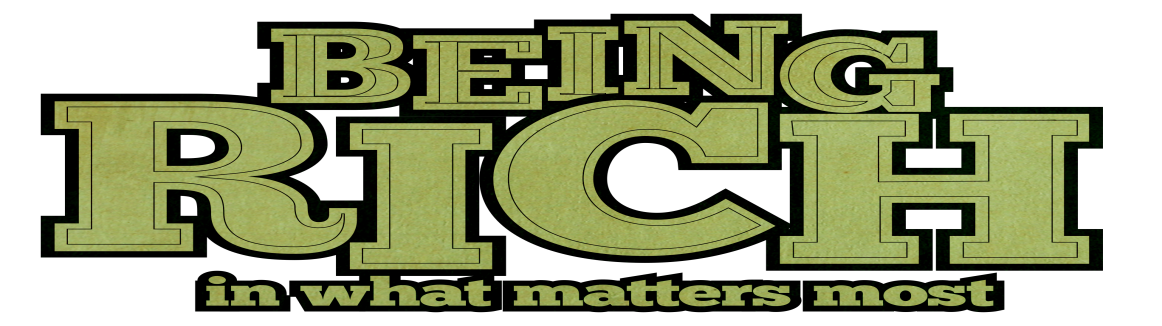 Sermon NotesGood News, Bad News1 Timothy 6:17-19 (2 Corinthians 9:8-9)(Page 831 in the Pew Bible)The Good News … ________ and _______ are _______God ________ us with _______ than we ________The Bad News … ________ and ________ are _______It is _________ for us to _______ on GodWe have a great ____________